21.05.2020 r.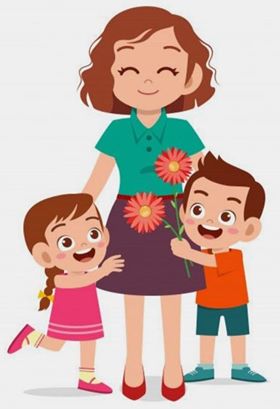 Temat: Nasze mamy są kochane.Dzisiaj będziemy mówili o kimś bardzo ważnym.                                                                                                        Posłuchajcie  krótkiej zagadki:Dobra, miła i kochana,O swe dzieci zatroskana.To jest nasza ukochana…Opowiadanie   Dzień mamyTego dnia tata obudził Julkę i Karola wcześniej niż zwykle. Uczynił to bardzo cicho, aby nie przeszkadzać mamie.– Dzieci, wstańcie – powiedział – mamy przecież przygotować niespodziankę dla mamy.                                                             To dziś jest jej święto. Już pokroiłem chleb, a teraz wychodzę kupić kwiaty. Wy  cichutko dokończcie śniadanie.Tata wyszedł, a Julka i Karol szybko ubrali się i poszli do kuchni. Nakryli stół pięknym obrusem                                i przygotowali uśmiechnięte kanapki. Zaraz potem wrócił tata z bukietem  kwiatów.                                                 Następnie wszyscy udali  się do mamy i zaśpiewali dla niej „Sto lat”.  Mama, słysząc radosny śpiew, otworzyła oczy i uśmiechnęła się mile zaskoczona. Jeszcze bardziej się zdziwiła, gdy Julka wręczyła jej bukiet kolorowych kwiatów, a Karol sok i kawałek pysznego ciasta.To zamieszanie obudziło małą Zuzię, która stojąc w łóżeczku wypowiedziała swojejpierwsze słowo – „mama”.Wzruszona mama powiedziała:– Dziękuję wam. Zrobiliście mi wspaniałą niespodziankę. Bardzo was kocham.Pytania:- Co świętowały dzieci?- Kto im w tym pomógł?Zbliża się Dzień Mamy, pomyśl za co jej podziękujesz Każdego dnia troszczy się o Ciebie, bo bardzo Cię kocha.                                                                                                        – Czy potrafisz powiedzieć w jaki sposób Mama się o ciebie troszczy?                                                                                    (Mama gotuje obiad, sprząta dom, pierze i prasuje ubrania…)                                                                                         Ty też możesz okazać miłość i wdzięczność Mamusi Jak możesz sprawić radość Mamusi? Kliknij serduszko nr 3                                                                                                                 Zakręć kołem, a znajdziesz pomysł!https://view.genial.ly/5ec4da5d6b22f20d254e5d66/social-square-post-dzien-mamy?fbclid=IwAR3npyLHOJWSTRHET-rZvnIEWyjxNObtmysr6yAZ3-en3ZhngODTjpN1vMwUłóż puzzle dla Mamusi 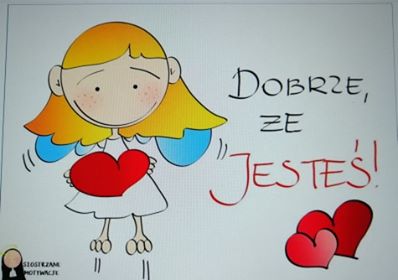 https://puzzlefactory.pl/pl/puzzle/graj/dla-dzieci/239170mi%C5%82o%C5%9B%C4%87?utm_source=embed&utm_medium=visit&utm_campaign=share_puzzleW czasie  wieczornej modlitwy podziękuj Panu Bogu za Mamusię                                                        Zadanie: Ćwiczenie str.92 i 93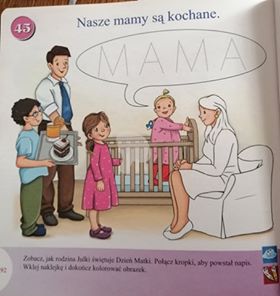 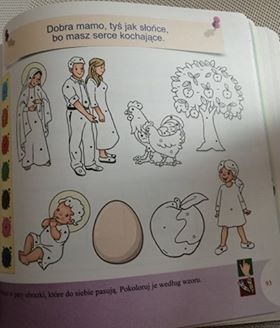 Dziękuję za piękne torty dla Jana Pawła II 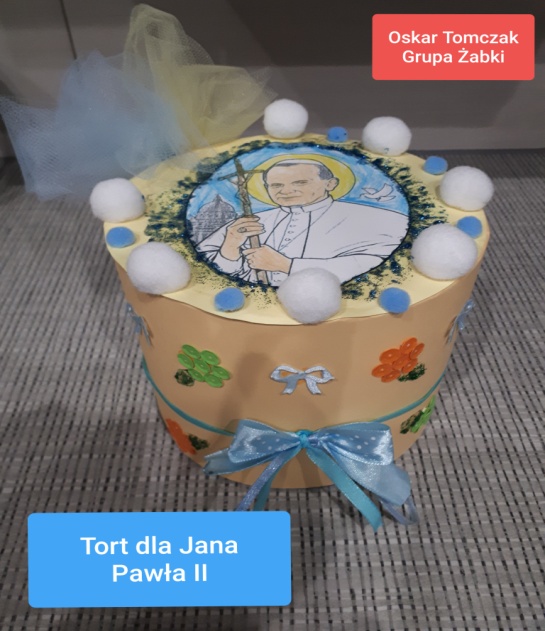 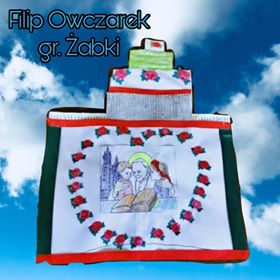 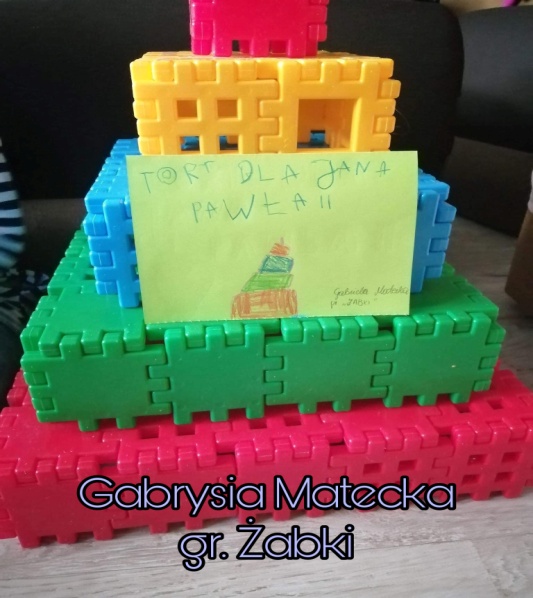 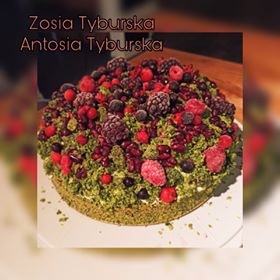 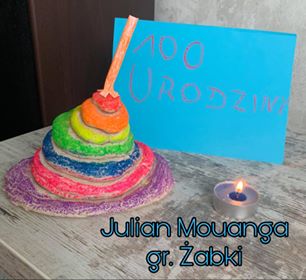 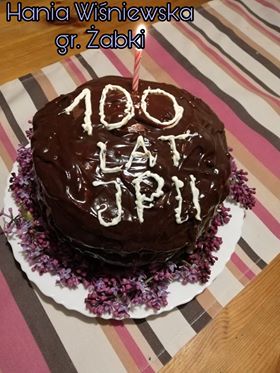 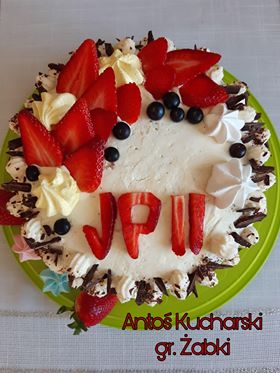 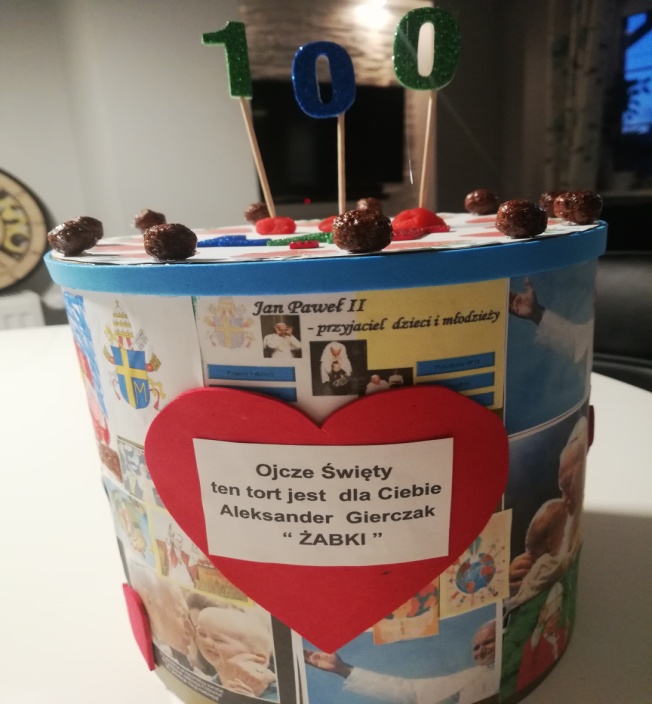 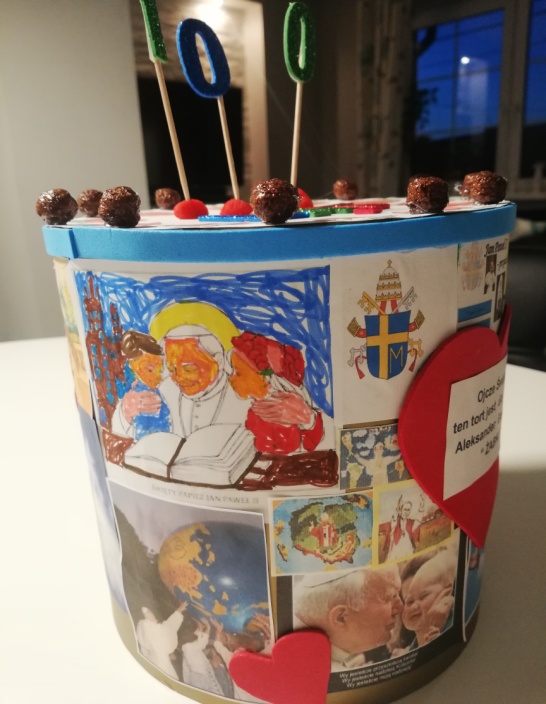 Możesz obejrzeć również wszystkie prace dla JPII                                                                                zebrane z naszego Przedszkola i Szkoły:https://www.youtube.com/watch?v=ctkY6WYrDXA&feature=youtu.be&fbclid=IwAR1oeRvESyjuWhxugxRh1S713nbFAb1XGqnEmJlsFvsEyCg5VGm2uzBmxa0Dziękuję, także za „Niezapominajki dla Medyków”!Obejrzyj filmik:http://www.zschocz.szkolna.net/pliki/plik/plyb2776-1589541940.MP4lubhttps://www.facebook.com/Ratownicy-Medyczni-Dzieciom-2070777576296559   Do piątku 22.05.2020 r., czekam na Wasze laurki, kartki urodzinowe dla Jana Pawła II                                                                                                Zostańcie z Bogiem!                                                                                                - p. Ania Mielcarek